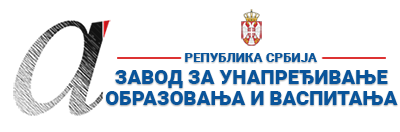 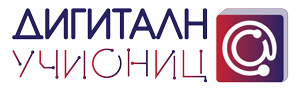 ПРИПРЕМА ЗА ЧАС*Уз припрему за час пожељно је приложити и презентацију коришћену за реализацију часа (уколикојепрезентацијакоришћена).Презентацијасеможеурадити у билокомсофтверузаизрадупрезентација (PowerPoint, Google Slide, Prezi, Zoho Show, Sway, Canvaилибилокојидруги).Уколикојепрезентацијаурађена у онлајнапликацији, достављасетакоштоселинккапрезентацијинаводи у обрасцуу реду „13.Линкови“.**Ред„14.Начинипровереоствареностиисхода“ и„15. Оквирзапреиспитивањеоствареногчаса“ сепопуњаваакојечасреализован.***Уколиконаставникжели у припремузачасможеуврстити и додатнеописе (нпр. стандарди, кључнипојмови, корелација, међупредметнекомпетенције и сл.).Овеописенавестинакрајуприпреме (послереда 15.) додавањемновихредова у табелу.****НАЈКВАЛИТЕТНИЈЕ ПРИПРЕМЕ ЗА ЧАС БИЋЕ ПОСТАВЉЕНЕ У БАЗУ РАДОВА НА САЈТУ ПРОЈЕКТАhttps://digitalnaucionica.edu.rs/1. ШколаОШ  Михајло ПупинМестоМестоНови СадНови Сад2. Наставник(име и презиме)Жана СимићЖана СимићЖана СимићЖана СимићЖана Симић3. Предмет:ИсторијаИсторијаРазредРазред54. Наставна тема - модул:Античка ГрчкаАнтичка ГрчкаАнтичка ГрчкаАнтичка ГрчкаАнтичка Грчка5. Наставна јединица:Култура античких ГркаКултура античких ГркаКултура античких ГркаКултура античких ГркаКултура античких Грка6. Циљ наставне јединице:Упознавање са основним одликама античке културе и усвајање основних појмова везаних за њу: пантеон грчких богова, митологија, Олимпијске игре, развој уметности и архитектуреУочавање утицаја античке културе на данашњу културуУпознавање са основним одликама античке културе и усвајање основних појмова везаних за њу: пантеон грчких богова, митологија, Олимпијске игре, развој уметности и архитектуреУочавање утицаја античке културе на данашњу културуУпознавање са основним одликама античке културе и усвајање основних појмова везаних за њу: пантеон грчких богова, митологија, Олимпијске игре, развој уметности и архитектуреУочавање утицаја античке културе на данашњу културуУпознавање са основним одликама античке културе и усвајање основних појмова везаних за њу: пантеон грчких богова, митологија, Олимпијске игре, развој уметности и архитектуреУочавање утицаја античке културе на данашњу културуУпознавање са основним одликама античке културе и усвајање основних појмова везаних за њу: пантеон грчких богова, митологија, Олимпијске игре, развој уметности и архитектуреУочавање утицаја античке културе на данашњу културу7. Очекивани исходи:Ученици ће бити у стању да:опишу значај религије у животу старих Грка и наведу њихова основна обележја;разликују легенде и митове од историјских чињеница;наброје примере привредних, културних и научних достигнућа античке Грчке и хеленистичког доба и објасне њихов утицај на савремени свет;правилно сместе догађај, личност или појаву из историје античке Грчке на ленту времена.Ученици ће бити у стању да:опишу значај религије у животу старих Грка и наведу њихова основна обележја;разликују легенде и митове од историјских чињеница;наброје примере привредних, културних и научних достигнућа античке Грчке и хеленистичког доба и објасне њихов утицај на савремени свет;правилно сместе догађај, личност или појаву из историје античке Грчке на ленту времена.Ученици ће бити у стању да:опишу значај религије у животу старих Грка и наведу њихова основна обележја;разликују легенде и митове од историјских чињеница;наброје примере привредних, културних и научних достигнућа античке Грчке и хеленистичког доба и објасне њихов утицај на савремени свет;правилно сместе догађај, личност или појаву из историје античке Грчке на ленту времена.Ученици ће бити у стању да:опишу значај религије у животу старих Грка и наведу њихова основна обележја;разликују легенде и митове од историјских чињеница;наброје примере привредних, културних и научних достигнућа античке Грчке и хеленистичког доба и објасне њихов утицај на савремени свет;правилно сместе догађај, личност или појаву из историје античке Грчке на ленту времена.Ученици ће бити у стању да:опишу значај религије у животу старих Грка и наведу њихова основна обележја;разликују легенде и митове од историјских чињеница;наброје примере привредних, културних и научних достигнућа античке Грчке и хеленистичког доба и објасне њихов утицај на савремени свет;правилно сместе догађај, личност или појаву из историје античке Грчке на ленту времена.8. Методе рада:Монолошко-дијалошка метода,метода рада на текстуМонолошко-дијалошка метода,метода рада на текстуМонолошко-дијалошка метода,метода рада на текстуМонолошко-дијалошка метода,метода рада на текстуМонолошко-дијалошка метода,метода рада на тексту9. Облици рада:Фронтални, индивидуални, рад у паруФронтални, индивидуални, рад у паруФронтални, индивидуални, рад у паруФронтални, индивидуални, рад у паруФронтални, индивидуални, рад у пару10. Потребнаопрема / услови / наставнасредствазареализацијучасаТелефон или рачунар, мултимедијална учионица, лап топ, ТВ или пројектно платно или смарт табла, уџбеник Историја за 5. Разред Дата СтатусТелефон или рачунар, мултимедијална учионица, лап топ, ТВ или пројектно платно или смарт табла, уџбеник Историја за 5. Разред Дата СтатусТелефон или рачунар, мултимедијална учионица, лап топ, ТВ или пројектно платно или смарт табла, уџбеник Историја за 5. Разред Дата СтатусТелефон или рачунар, мултимедијална учионица, лап топ, ТВ или пројектно платно или смарт табла, уџбеник Историја за 5. Разред Дата СтатусТелефон или рачунар, мултимедијална учионица, лап топ, ТВ или пројектно платно или смарт табла, уџбеник Историја за 5. Разред Дата Статус11. Дигиталниобразовниматеријали / дигиталниуџбеницикоришћенизареализацијучасаАуторска презентација Грчко наслеђеАуторска презентација Грчко наслеђеАуторска презентација Грчко наслеђеАуторска презентација Грчко наслеђеАуторска презентација Грчко наслеђеПланиране активности наставникаПланиране активности ученикаПланиране активности ученикаПланиране активности ученикаПланиране активности ученика12.1. Уводни део часаНаставник саопштава резултате теста који је рађен на претходном часу.У уводном излагању наглашава чињеницу да је култура старих Грка у античком периоду достигла велики домет и да се данашња европска цивилизација не би могла замислити без ње. Подстиче ученикеда наведу неке примере или их наводи сам. Ученици  наводе неке примере, због чега се без културе старих Грка, и домета и достигнућа, античких Грка,  не би могла замислити данашња, цивилизација и њени домети.Ученици  наводе неке примере, због чега се без културе старих Грка, и домета и достигнућа, античких Грка,  не би могла замислити данашња, цивилизација и њени домети.Ученици  наводе неке примере, због чега се без културе старих Грка, и домета и достигнућа, античких Грка,  не би могла замислити данашња, цивилизација и њени домети.Ученици  наводе неке примере, због чега се без културе старих Грка, и домета и достигнућа, античких Грка,  не би могла замислити данашња, цивилизација и њени домети.12.2. СредишњидеочасаНаставник подсећа ученике на значење појмова политеизам и монотеизам, а затим им објашњава да су стари Грци све што нису могли да објасне у свом животу, природи и свету који их је окруживао, приписивали вољи богова, да су им приносили жртве молећи их за здравље, кишу у доба суше и срећу у ратним походима. Наставним им описује како су по њиховим веровањима богови изгледали, шта су пили, шта су јели и зашто.Наставник на табли пишегрчки пантеон (заједница) богова – 12 богова – планина Олимп – Зевс – Хера – заштитница брака и породице, објашњава значење појма пантеон и поставља питања ученицима: Колико је богова имао грчки пантеон? (12 богова)Где је био смештен пантеон? (на планини Олимп)Како се звао врховни бог? (Зевс).Код овог питања наставник наглашава да је Зевс био владар Олимпа, бог неба и грмљавине.Како се звала заштитница брака и породице? (Хера). Код овог питања наставник наглашава да је она била Зевсова супруга.Наставник истиче да је неизоставни део културе старих Грка била њихова митологија. Поставља питање ученицима да ли су чули за Херакла, Ахила, фантастична бића попут кентаура, Пегаза, гиганта и шта о њима знају и објашњава им уколико нису. Наставник проверава да ли ученици знају разлику између митова и историјских чињеница. Наставник поставља питање како се зове водећимеђународниспортскидогађајкојисеодржава сваке четврте године (Олимпијске игре) и информише их када су забележене прве Олимпијске игре, где су се одржавале и шта су победници игара добијали као награду. Објашњава им да су Олимпијске игре у старој Грчкој биле посвећене врховном богу Зевсу и да су зато имале велики верски значај и наглашава и то да су за време игара Грци прекидали сва непријатељства. Наставник на табли пишеАхитектура – три стила градње и упућује ученике на слику стубова у уџбенику на страни 86. Затим им говори да испод слике прочитају која три стила градње они представљају.Наставник пише ове речи испод наслова и позива ученике да пажљиво погледају стубове и уоче по којим њиховим деловима су разлике у стиловима посебно препознатљиве и објашњава им појам „капител“.Позивајући се на слику, наставник пита ученике да му кажу који је од стилова био најједноставнији, који нешто сложенији, а који најсложенији. Наставник подсећа ученике на процват Атине у доба Перикла и Акропољ са знаменитим партеноном на врху где су биле подигнуте најлепше зграде и храмови старих Грка. Наставник табли пише Вајарствои наглашава да су грчки вајари били ненадмашни у представљању људског тела, а затим испод наслова пише имена два највећа вајара старе Грчке и њихова дела: Фидије: статуа Зевса у Олимпији, кип богиње Атине у ПартенонуМирон: Бацач диска, дискоболосНаставник поставља питања на која ученици одговарају: – Која су два најпознатија вајара старе Грчке? (Фидије и Мирон)– Која су најпознатија Фидијева дела? (статуа Зевса у Олимпији, кип богиње Атине у Партенону)– Које је најпознатије Мироново дело? (Бацач диска, дискоболос)Током разговора наставник објашњава ученицима да је Фидије био Периклов пријатељ и да је његова статуа Зевса убрајана у једно од седам светских чуда античког света, а затим их упућује на слику Бацача диска у уџбенику на страни 86. Наставник тражи од ученика да опишу бацача диска. Наставник даје кратак осврт на сликарство и уз објашњење да се примери ове ликовне уметности често могу видети на вазама. Наставник објашњава ученицима када су Грци осмислили свој алфабети подсећа их на то који је алфабет највише утицао на његов развој. Наставник наводи шта су Грци иза себе оставили у писменом облику (митове, легенде, поезију - лирске и епске песме, драме, басне). Уз помоћ табеле кроз разговор са ученицима наставник даје кратак преглед књижевности старих Грка. Код басни наставник наводи ученике да се сами сете наслова и уписује их у табелу.Код драме наставник упућује ученике на слику позоришта у уџбенику на страни 87. и од њих тражи да опишу његов облик и подстакните их да наведу разлог зашто је позориште било полукружног облика. Наставник наглашава да су многе данашње науке настале у време старих Грка и наведи ученике да се сами сете неких (математика, историја, филозофија итд.) Код историје наставник наведи ученике да се сами сете Херодота и Тукидида јер су за њих већ чули. Код беседништва наставник објашњава значење појма Филипике. Код Питагоре наставник пита ученике да ли су чули за Питагорину теорему. Код астрономије наставник спомиње да је Талес био први велики грчки астроном и да је открио Малог медведа и Северњачу, а  да је Аристотел иза себе оставио доказе да је земља округла. Код Хипократанаставник истиче значај који је Хипократова заклетва имала и још увек има. Посматрају,самосталнозакључују, наводе примере, анализирају  одабране историјске извореизрађују ленту временаАнализирају самостално или  у оквиру групе или пара постављене задаткебележе, презентују резултате рада. Активан приступ при излагању новог градива и изради задатака на часуАнализирају самостално или  у оквиру групе или пара постављене задаткебележе, презентују резултате рада. Активан приступ при излагању новог градива и изради задатака на часуПосматрају,самосталнозакључују, наводе примере, анализирају  одабране историјске извореАнализирају самостално или  у оквиру групе или пара постављене задаткебележе, презентују резултате рада. Анализирају самостално или  у оквиру групе или пара постављене задаткебележе, презентују резултате рада. Посматрају,самосталнозакључују, наводе примере, анализирају  одабране историјске извореизрађују ленту временаАнализирају самостално или  у оквиру групе или пара постављене задаткебележе, презентују резултате рада. Посматрају,самосталнозакључују, наводе примере, анализирају  одабране историјске извореАнализирају самостално или  у оквиру групе или пара постављене задаткебележе, презентују резултате рада. Анализирају самостално или  у оквиру групе или пара постављене задаткебележе, презентују резултате рада. Посматрају,самосталнозакључују, наводе примере, анализирају  одабране историјске извореПосматрају,самосталнозакључују, наводе примере, анализирају  одабране историјске извореизрађују ленту временаАнализирају самостално или  у оквиру групе или пара постављене задаткебележе, презентују резултате рада. Активан приступ при излагању новог градива и изради задатака на часуАнализирају самостално или  у оквиру групе или пара постављене задаткебележе, презентују резултате рада. Активан приступ при излагању новог градива и изради задатака на часуПосматрају,самосталнозакључују, наводе примере, анализирају  одабране историјске извореАнализирају самостално или  у оквиру групе или пара постављене задаткебележе, презентују резултате рада. Анализирају самостално или  у оквиру групе или пара постављене задаткебележе, презентују резултате рада. Посматрају,самосталнозакључују, наводе примере, анализирају  одабране историјске извореизрађују ленту временаАнализирају самостално или  у оквиру групе или пара постављене задаткебележе, презентују резултате рада. Посматрају,самосталнозакључују, наводе примере, анализирају  одабране историјске извореАнализирају самостално или  у оквиру групе или пара постављене задаткебележе, презентују резултате рада. Анализирају самостално или  у оквиру групе или пара постављене задаткебележе, презентују резултате рада. Посматрају,самосталнозакључују, наводе примере, анализирају  одабране историјске извореПосматрају,самосталнозакључују, наводе примере, анализирају  одабране историјске извореизрађују ленту временаАнализирају самостално или  у оквиру групе или пара постављене задаткебележе, презентују резултате рада. Активан приступ при излагању новог градива и изради задатака на часуАнализирају самостално или  у оквиру групе или пара постављене задаткебележе, презентују резултате рада. Активан приступ при излагању новог градива и изради задатака на часуПосматрају,самосталнозакључују, наводе примере, анализирају  одабране историјске извореАнализирају самостално или  у оквиру групе или пара постављене задаткебележе, презентују резултате рада. Анализирају самостално или  у оквиру групе или пара постављене задаткебележе, презентују резултате рада. Посматрају,самосталнозакључују, наводе примере, анализирају  одабране историјске извореизрађују ленту временаАнализирају самостално или  у оквиру групе или пара постављене задаткебележе, презентују резултате рада. Посматрају,самосталнозакључују, наводе примере, анализирају  одабране историјске извореАнализирају самостално или  у оквиру групе или пара постављене задаткебележе, презентују резултате рада. Анализирају самостално или  у оквиру групе или пара постављене задаткебележе, презентују резултате рада. Посматрају,самосталнозакључују, наводе примере, анализирају  одабране историјске извореПосматрају,самосталнозакључују, наводе примере, анализирају  одабране историјске извореизрађују ленту временаАнализирају самостално или  у оквиру групе или пара постављене задаткебележе, презентују резултате рада. Активан приступ при излагању новог градива и изради задатака на часуАнализирају самостално или  у оквиру групе или пара постављене задаткебележе, презентују резултате рада. Активан приступ при излагању новог градива и изради задатака на часуПосматрају,самосталнозакључују, наводе примере, анализирају  одабране историјске извореАнализирају самостално или  у оквиру групе или пара постављене задаткебележе, презентују резултате рада. Анализирају самостално или  у оквиру групе или пара постављене задаткебележе, презентују резултате рада. Посматрају,самосталнозакључују, наводе примере, анализирају  одабране историјске извореизрађују ленту временаАнализирају самостално или  у оквиру групе или пара постављене задаткебележе, презентују резултате рада. Посматрају,самосталнозакључују, наводе примере, анализирају  одабране историјске извореАнализирају самостално или  у оквиру групе или пара постављене задаткебележе, презентују резултате рада. Анализирају самостално или  у оквиру групе или пара постављене задаткебележе, презентују резултате рада. Посматрају,самосталнозакључују, наводе примере, анализирају  одабране историјске изворе12.3. ЗавршнидеочасаНаставник ученицима за домаћи задатак даје да самостално прочитају поглавље Свакодневни живот античких Грка у уџбенику на странама 90 и 91. Сазнања до којих буду дошли биће тема следећег часа.Наставник упућује ученике да погледају видео запис 4.4.1; 4.4.2; 4.4.3; 4.4.4; 4.4.5 преко кога могу да понове научено, на електронском додатку у поглављу Античка Грчка.Посматрају,самосталнозакључују, наводе примере, анализирају  одабране историјске извореПосматрају,самосталнозакључују, наводе примере, анализирају  одабране историјске извореПосматрају,самосталнозакључују, наводе примере, анализирају  одабране историјске извореПосматрају,самосталнозакључују, наводе примере, анализирају  одабране историјске изворе13. Линковикапрезентацијиуколикојеонаурађена у онлајналатукадигиталномобразовномсадржајууколикоједоступаннаинтернетукасвимосталимонлајнсадржајимакојидајуувид у припремузачаси његовуреализацију https://drive.google.com/file/d/1yRmC-CBU55gAuvweEVCuQTkQmstmgQv7/view?usp=sharing https://drive.google.com/file/d/1yRmC-CBU55gAuvweEVCuQTkQmstmgQv7/view?usp=sharing https://drive.google.com/file/d/1yRmC-CBU55gAuvweEVCuQTkQmstmgQv7/view?usp=sharing https://drive.google.com/file/d/1yRmC-CBU55gAuvweEVCuQTkQmstmgQv7/view?usp=sharing https://drive.google.com/file/d/1yRmC-CBU55gAuvweEVCuQTkQmstmgQv7/view?usp=sharing14. НачинипровереоствареностиисходаУсмена провера ;Писмена провера; примена стеченог знања,;процењивање,;одговори ученика,;систематско посматрање;самопроцењивање ученикарад на одабраним историјским изворима, бележење и анализа резултата.ФормативноАктивност на часу (усмени одговори, самостално јављање)ФормативноАктивност на часу (усмени одговори, самостално јављање)ФормативноАктивност на часу (усмени одговори, самостално јављање)ФормативноАктивност на часу (усмени одговори, самостално јављање)ФормативноАктивност на часу (усмени одговори, самостално јављање)15. Оквир за преиспитивање оствареног часа: планирани начини провере остварености исхода;избор активности;одступања/потешкоће приликом остваривања планираног. Шта бих променио/ла, другачије урадио/ла?Демонстрација кроз практичан приказ наученог, Анализа часа Демонстрација кроз практичан приказ наученог, Анализа часа Демонстрација кроз практичан приказ наученог, Анализа часа Демонстрација кроз практичан приказ наученог, Анализа часа Демонстрација кроз практичан приказ наученог, Анализа часа 